Виртуальная галерея «Я – художник – иллюстратор»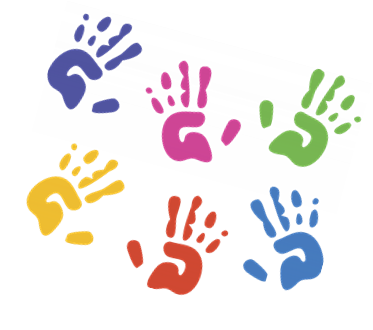 31 марта 2022 года исполняется 140 лет со дня рождения Корнея Ивановича Чуковского – замечательного русского писателя, классика отечественной детской литературы, на чьих стихотворных сказках выросло не одно поколение нашей страны. Корней Чуковский по праву считается одним из любимых детских писателей. Его сказки читать весело и интересно, а иллюстрировать - просто здорово! 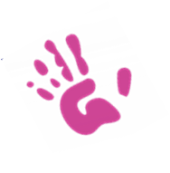 Как стать участником виртуальной галереи? Ты любишь рисовать, тебе исполнилось 5 лет, но ещё нет  18-ти.1.  Нарисуй иллюстрацию  к сказке К.И. Чуковского  на листе формата А4 .2.  Подпиши  рисунок  в правом нижнем  углу на этикетке 3 х 8 см  (имя, фамилия, возраст, место  жительства).3. Сфотографируй рисунок и вышли до 24 марта  на почту Брянской областной детской библиотеки: brolib32@mail.ru . Все работы будут размещены на сайте библиотеки.4. С  28 по 31 марта участвуй в онлайн - голосовании  «Приз зрительских симпатий» на сайте библиотеки.Информация об итогах зрительского голосования будет размещена на официальном сайте Брянской областной детской библиотеки.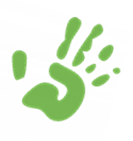 Все участники получат ДИПЛОМЫ!Контактная информация:E-mail: brolib32@mail.ruСайт: http://children.libryansk.ruЕлена Васильевна Костенко, т. 8 929 023 17 97Наталья Вячеславовна Китасова, т. 8 920 830 98 90